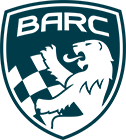 British Automobile Racing ClubGeneral Membership Meeting Minutes - July 6 , 2021(This meeting took place via Zoom Video-conference)WELCOME - 20:10						Bryan Rashleigh, Vice-PresidentMINUTES - Greg Clement made a motion to accept the minutes of the June meeting which was seconded by Paul Clarke and carried.DEPARTMENTSTREASURY									Paul Clarke, TreasurerPaul reported the club has a health bank balance.  He is waiting on invoices from Scott for the BARC TT, such as the CTMP invoice etc.  MEMBERSHIP							Andrea Pegg, Membership SecretaryAndrea reported there are currently 117 members, with 105 being renewals. Last year at the same time there were 135 members.Paul received a membership cheque from CASC for March, April and May.WRRC/SOCIAL									Howard CohenBryan will hand out the awards for 2020 at lunch at the BARC TT.  Howard will photograph the award winners accepting their trophies.ICE RACING							Wayne Wanamaker, Ice Race DirectorWayne reported there will be an Ice Race Organizers meeting in August, with the new director and assistant director.REGION RACING/ RACE COMMITTEE				Scott Ellsworth, Race DirectorThere are currently 74 entries for the BARC TT.  We need just over 80 entries to break even.Scott has been trying to arrange a doctor for the event through the Ontario Race Physicians.Bryan has the trophies for the event ready.Bill Lobban said there was some speculation online the race may have been postponed.  He suggested e-mailing members to assure them the event will occur.  Bryan will speak to Scott about this.HONDA INDY										Scott EllsworthFor the second year in a row in 2021, this event was postponed due to the Pandemic.TRS											Tom CressmanThe TRS crew are providing support for the Ontario Time Attack series events.OLD BUSINESSThere was no old business to report.NEW BUSINESSTom Hyland is organizing the usual Lupus Grand Prix fund raising event in September, at the CTMP go-kart track.  If you would like to donate or take part, please contact Tom.BUY/SELLBryan Rashleigh has 7 TOYO R888 tires sized 225/45/17, for $30 each. ADJOURNMENTAt 20:47 Wayne Wanamaker called for an adjournment, which was seconded by Andrea Pegg and carried.NEXT MONTH”S MEETING - will be held via Zoom Video-conference on August 3rd, at 20:00 hrs.